Одобрено на заседании Совета Учредителей РОО «Косинский детский морской клуб» по созданию Московского Семейного Морского Клуба для людей с инвалидностью "Под Парусами Надежды"«___» _______ 2017 г.УставСемейного морского клуба (СМК)"Под Парусами Надежды"(Без образования юридического лица)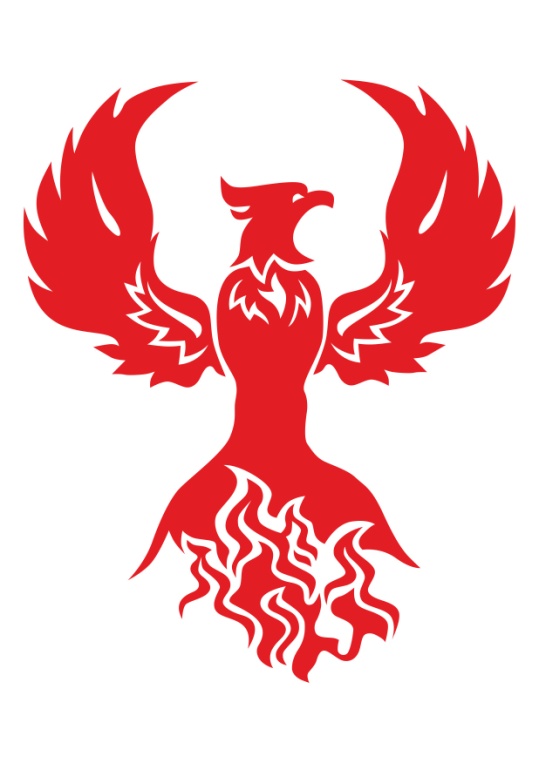 Общие положенияМосковского Семейный Морской Клуб, именуемый в дальнейшем «СМК» "Под Парусами Надежды", является региональным общественным добровольным объединением людей с инвалидностью и членов их семей, созданный по их инициативе для решения своих жизненно важных задач и являющийся структурным подразделением РОО «Косинский детский морской клуб».СМК использует в своей деятельности помещения, оборудование и другие материальные средства, принадлежащие РОО «Косинский детский морской клуб».СМК работает по принципу самоуправления.Учредителем СМК является Совет Учредителей СМК, состоящий из Командора и членов Правления РОО «Косинский детский морской клуб», а также  совершеннолетних граждан РФ – организаторов СМК.СМК самостоятелен в организации своей структуры и в осуществлении своей деятельности.Свою деятельность СМК осуществляет в рамках Конституции РФ, Федерального закона «О добровольных общественных объединениях» и настоящего Устава.Местонахождение руководящего органа СМК - помещения РОО «Косинский детский морской клуб».География деятельности СМК – г. Москва и территория РФ.Эмблемой Клуба является изображение мифологической птицы Феникс- символ возрождения. 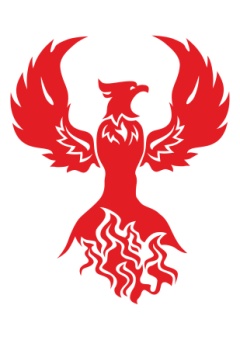 Цель клубаЦелью создания СМК является всемерное содействие в решении задач по социально-психологической реабилитации инвалидов, укреплению семейных отношений, всестороннему развитию личности гражданина, совершенствованию институтов гражданского общества, поддержки общественных инициатив населения, пропаганде здорового образа жизни.Структура КлубаСМК не подлежит регистрации в органах юстиции.В структуру СМК входят: Совет учредителей СМК, Председатель, Правление, общее собрание членов СМК.Совет учредителей определяет стратегию развития СМК, решает все спорные вопросы и назначает Председателя СМК.Правление СМК избирается членами на общем собрании.При Правлении могут быть созданы комиссии по различным направлениям деятельности СМК (например: туристическая, по здоровому питанию, контрольно-ревизионная, …).Правление СМК выполняет функции аппарата. В его состав, помимо Председателя, входят, как наемные должностные лица, так и добровольцы (помощник Председателя, менеджеры, инструкторы, администраторы, операторы и др.)Членство в СМК.Членство в СМК осуществляется исключительно на добровольной основе и предусматривает свободный выход из него в любой момент даже без уведомления Правления.  Членами СМК являются люди с инвалидностью и члены их семей- жители г. Москвы и РФ с 10 лет. Для членства в СМК несовершеннолетних подростков требуется согласие их родителей.Регистрация физического лица, как члена СМК осуществляется при первом же его устном обращении к члену Совета Учредителей. При этом, в журнал регистрации вносятся Ф.И.О., дата, месяц и год рождения, количество членов семьи, контактные данные. Члены СМК, не посещавшие Клуб в течение 4-х месяцев без уважительной причины, автоматически исключаются из его состава.Члены СМК не сохраняют прав на переданное СМК в пользование имущество. Они не отвечают по обязательствам СМК, а СМК не отвечает по обязательствам своих членов.Члены СМК имеют право на получение услуг в желаемых объемах из имеющегося ассортимента на льготных условиях.Член СМК обязан по мере своих способностей и возможностей вести пропагандистскую работу с населением о деятельности и услугах СМК.Член СМК имеет право принимать участие в собраниях, заседаниях, дегустациях, презентациях, лекциях и других мероприятиях СМК.Член СМК имеет право на всю информацию, касающуюся деятельности СМК. Порядок формирования руководящих органов СМК.Совет Учредителей один раз в год объявляет о назначении Председателя СМК.Правление СМК избирается на ежегодном собрании членов СМК путем электронного голосования.Правление СМК формируется Председателем и отправляется в отставку вместе с ним.Источники самофинансирования.Основными источниками самофинансирования СМК являются добровольные членские взносы или оплата услуг СМК.СМК принимает пожертвования и другую благотворительную помощь.С коллективными членами (юридическими лицами) СМК заключает соглашения, договора, в которых могут предусматриваться платежи (по безналичному расчету) третьей стороне по поручению СМК.СМК не имеет на своем балансе имущества. Движимое имущество, которым располагает СМК, передается ему во временное пользование учредителями или другими юридическими лицами.Расширение деятельности СМК, требующее инвестиций, осуществляется другими юридическими лицами.Порядок ликвидации или реорганизации Клуба.Порядок ликвидации или реорганизации СМК устанавливается Советом Учредителей по согласованию с Правлением и Председателем в случае необходимости.Журнал регистрации членов Семейного Морского КлубаКАРТОЧКА                    №_________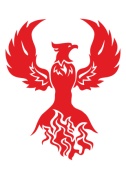 члена семейного морского клуба "Под Парусами Надежды" от ___ ______ 20_________________________________________________________________________Члены Клуба имеют право на получение услуг в желаемых объемах из имеющегося ассортимента на льготных условияхАдрес Клуба: Москва, (м. Выхино), ул. Б. Косинская, д.45Тел./факс (495)700-50-05KDMCLUB.ru    E-mail: kmk1953@mail.ruГлавная задача Клуба – реальная социальная помощь каждому его члену.Принципы, которыми мы руководствуемся:САМО        управление                                        финансирование                                        обеспечение№ п/пФ.И.О.Дата рожденияКонт. Тел.e-mailКол. чл. семьиДата вступленияЛичная подпись